Наша планета Земля окружена со всех сторон толстым слоем воздуха.Эта удивительная оболочка называется – атмосфера. Если бы ее не было, все живое погибло бы в палящих лучах Солнца днем, а ночью погибло бы от космического холода. Без воздуха наша планета Земля была бы мертвой пустыней.Только чистый воздух полезен для здоровья. За чистотой воздуха на Земле следят ученые – ЭКОЛОГИ. Они изучают, как человек влияет на природу, что он может сделать, чтобы меньше загрязнялся воздух.Загрязнение атмосферы- это привнесение в атмосферный воздух новых нехарактерных для него физических, химических и биологических веществ или изменение естественной среднемноголетней концентрации этих веществ в нём.  Что в нашей жизни загрязняет воздух?Загрязнение бывает 2 видов: естественное и искусственное. Естественное загрязнение воздуха вызвано природными процессами:
извержения вулканов, лесные пожары, пыльные бури, процессы выветривания, разложение органических веществ.Извержения вулканов. Во время этого процесса в небо выбрасывается много частиц серы, пепла, ядовитых веществ и прочих вредных элементов. Лесные пожары. При горении выделяется углекислый газ, сажа и другие продукты, которые меняют состав воздуха. Причиной возникновения пожаров может стать природа в периоды солнечной активности и человек. Чаще леса горят из-за непотушенных костров. Пыльные бури. Они появляются при очень сильном ветре. Когда бушуют ураганы, все поднимается, загрязняя атмосферу.
Искусственное загрязнение атмосферы происходит в результате практической деятельности человека:промышленные и теплоэнергетические компании, транспорт, системы отопления жилищ, сельское хозяйство, бытовые отходы. Развитие промышленности и транспорта привело к загрязнению атмосферы вредными веществами и примесями. От этого страдают не только люди, но и окружающий мир, потому что производственные выбросы  вредят озоновому слою планеты, являются причиной кислотных дождей.Эффективные методы по охране атмосферы от загрязнений, разработанные учёными всего мира:- Установка очистительных конструкций на фабриках и заводах. - Переход на альтернативные источники энергии — электричество, солнечные батареи. Это поможет остановить выбросы транспортных средств.-  Использование силы природы вместо горючего топлива — ветер, солнечный свет, вода. - Соблюдение установленных государством правил охраны окружающей среды. - Утилизация и переработка отходов. - Озеленение загрязненных территорий, увеличение количества зеленых зон. Именно они насыщают воздух кислородом. На листьях деревьев остается до 70% пыли. Поэтому в парках, скверах и садах воздух всегда чище, чем на обычных улицах. - Сокращение или запрет на вырубку лесов.- Снижение уровня добычи полезных ископаемых.- Бороться со сложившейся экологической обстановкой можно также информативным путем — рассказывать о загрязнении воздуха детям, устраивать лекции и семинары, организовывать субботники.Как защитить воздух в квартире?Климат в помещениях иногда намного хуже, чем на улице. Хотя именно дома мы проводим основную часть свободного от работы и учебы времени. Особенно это опасно для детей и пожилых людей, чей иммунитет часто бывает ослаблен. В застойном квартирном воздухе содержатся такие неприятные вещи, как:
- Микробы. Их главные источники — сам человек. - Плесень. С потолка и стен в воздух попадают споры. Они вызывают астму, бронхит и прочие заболевания легочных путей.- Пыль. Сама по себе она не опасна для людей, но в ней заводятся клещи. Отходы их жизнедеятельности являются главным источником аллергии. А также длительное вдыхание пыльного воздуха приводит к головной боли и болезням глаз. - Сигаретный дым. Он легко впитывается в ткани. Для его устранения необходимы регулярные уборки и проветривание. Табачный дым вреден для здоровья — смола и никотин от сигарет вызывают опасные заболевания легких. - Средства для уборки. В бытовой химии содержится много вредных веществ. Эффективные способы защиты воздуха в квартире:избавление от привычки курить в доме, регулярная влажная уборка, отказ от использования вредной бытовой химии, проветривание жилья.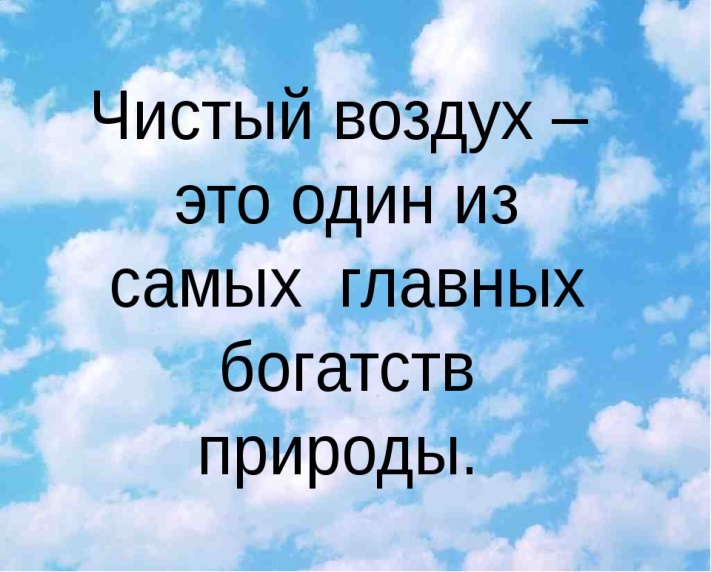 Смоленское областное государственное бюджетное учреждение «Гагаринский социально-реабилитационный центр для несовершеннолетних «Яуза»(СОГБУ СРЦН «Яуза»)215047 Смоленская область, Гагаринский район с. Карманово ул. Октябрьская д.8 тел. 8-(48135) 7-78-59,  тел./факс 8(48135) 7-79-23«Чистый воздух – лёгкие планеты!»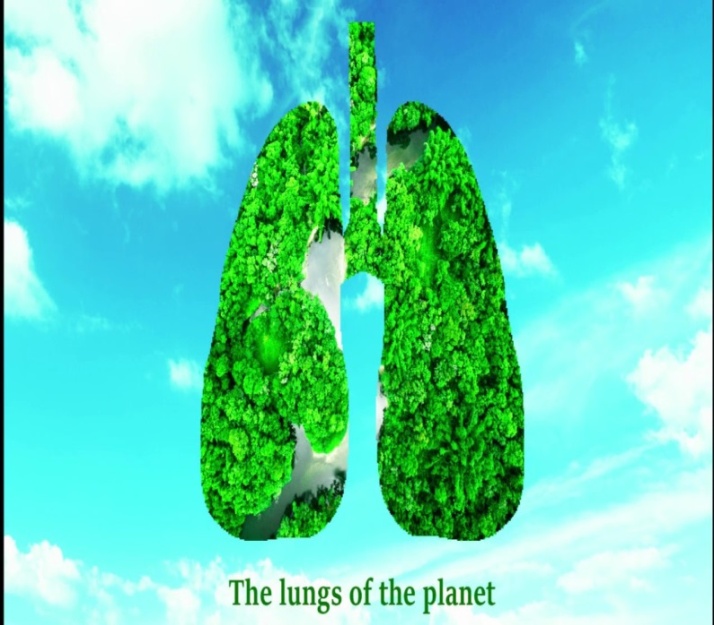 с. Карманово